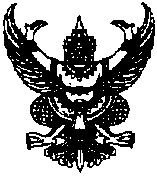 ประกาศองค์การบริหารส่วนตำบลช่อระกาเรื่อง   สอบราคาจ้างโครงการก่อสร้างระบายน้ำ คสล. รูปตัวยูสายบ้านนายสุข – บ้านนายบุญรัตน์บ้านช่อบูรพา   หมู่ที่  ๗  ตำบลช่อระกา  อำเภอ  บ้านเหลื่อม   จังหวัด   นครราชสีมา*****************************************************		ด้วยองค์การบริหารส่วนตำบลช่อระกามีความประสงค์จะสอบราคาจ้างโครงการก่อสร้างรางระบายน้ำ คสล. รูปตัวยูสายบ้านนายสุข – บ้านนายบุญรัตน์  บ้านช่อบูรพา   หมู่ที่  ๗ดังนี้		-   ก่อสร้างรางระบายน้ำ คสล.  ขนาดกว้าง  ๐.๔๐  เมตร  ลึก  ๐.๕๐  เมตร  หนา  ๐.๑๐  เมตร  ยาว  ๑๗๙  เมตร  พร้อมฝาตะแกรงเหล็ก  วางท่อ คสล. เส้นฝ่าศูนย์กลาง  ๐.๔๐  เมตร  ๓  แห่งๆละ  ๕  ท่อนวางท่อคสล. เส้นผ่าศูนย์กลาง  ๐.๔๐  เมตร  ๔  แห่งๆละ  ๔  ท่อน  รวม  ๓๑  ท่อน  พร้อมเทคอนกรีตพื้นหลังท่อและติดตั้งป้ายโครงการจำนวน  ๑  ป้าย   (รายละเอียดตามแบบ  อบต. ช่อระกากำหนด) วงเงินค่าจ้าง ๓๖๘,๐๐๐.- บาท (-สามแสนหกหมื่นแปดพันบาทถ้วน-)ผู้มีสิทธิเสนอราคาจะต้องมีคุณสมบัติดังนี้๑.  เป็นนิติบุคคลหรือ บุคคลธรรมดาที่มีอาชีพรับจ้างทำงานที่จะสอบราคาดังกล่าว๒.  ไม่เป็นผู้ถูกแจ้งเวียนชื่อเป็นผู้ทิ้งงานของทางราชการรัฐวิสาหกิจหรือหน่วยการบริหารราชการส่วนท้องถิ่นในขณะที่ยื่นซองสอบราคา๓.  มีผลงานก่อสร้างประเภทเดียวกันในวงเงินไม่น้อยกว่า๑๘๔,๐๐๐.-บาทกำหนดดูสถานที่ก่อสร้างในวันที่๒๐มิถุนายน๒๕๕๗ระหว่างเวลา๑๓.๓๐น.   ถึง๑๔.๐๐น.   ณบ้านช่อบูรพา หมู่ที่๗ตำบลช่อระกาอำเภอบ้านเหลื่อมจังหวัดนครราชสีมา	กำหนดยื่นซองสอบราคา๑.  ตั้งแต่วันที่๑๐ –๒๐ มิถุนายน๒๕๕๗ณ.ที่ทำการองค์การบริหารส่วนตำบลช่อระกา และ ๒.  วันที่ ๒๓  มิถุนายน  ๒๕๕๗ณ . ศูนย์รวมข้อมูลข่าวสารการซื้อหรือการจ้างระดับอำเภอ  (ที่ว่าการอำเภอบ้านเหลื่อม ชั้น ๑ ) ระหว่างเวลา๐๘.๓๐น.  ถึง๑๖.๓๐ และกำหนดเปิดซองสอบราคาในวันที่๒๔มิถุนายน๒๕๕๗ ตั้งแต่เวลา๑๐.๐๐ น.เป็นต้นไป	ผู้สนใจติดต่อขอซื้อเอกสารสอบราคาในราคาชุดละ๑,๕๐๐.-บาทได้ที่แผนกการคลังองค์การบริหารส่วนตำบลช่อระกาตามวันและเวลาราชการ หรือสอบถามทางโทรศัพท์หมายเลข๐-๔๔๗๕-๖๒๘๕			ประกาศณวันที่ ๑๐  เดือนมิถุนายนพ.ศ.  ๒๕๕๗(ลงชื่อ)			                          ( นายทองแดง    ศรีธรรมมา )					นายกองค์การบริหารส่วนตำบลช่อระกา